Fundación Pedalazos Que ConstruyenEstados Financieros Año terminado al 31 de diciembre de 2023  Índice  Estados Financieros  Estados de Situación Financiera   Estados de Resultado Integral Estados de Cambios en el Fondo Social  Estados de Flujos de Efectivo   Notas a los Estados Financieros  FUNDACION PEDALAZOS QUE CONSTRUYENNIT. 900.504.555-4FUNDACION PEDALAZOS QUE CONSTRUYENNIT.900.504-555-4FUNDACION PEDALAZOS QUE CONSTRUYENNIT. 900.504-555-4FUNDACION PEDALAZOS QUE CONSTRUYENNIT.900.504-555-4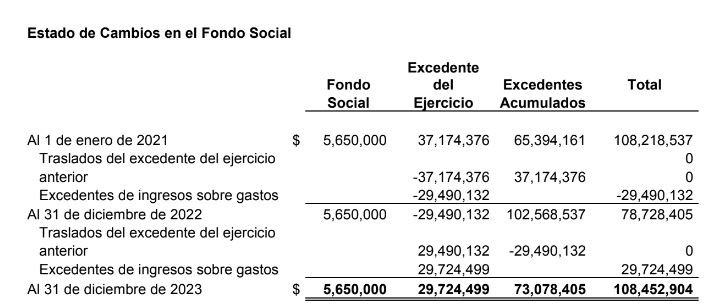 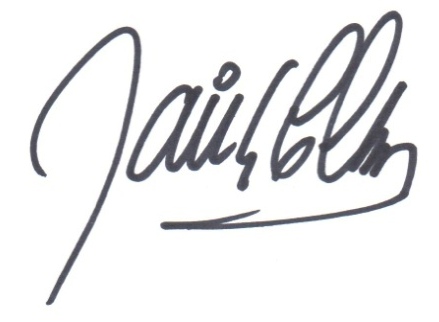 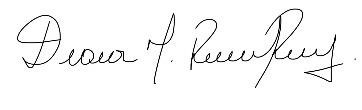 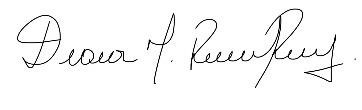 FUNDACION PEDALAZOS QUE CONSTRUYENNIT. 900.504-555-4Fundación Pedalazos que Construyen  Notas a los Estados Financieros al 31 de diciembre de 2023 y 2022 (Cifras expresadas en miles de pesos) Entidad Reportante 1. Información Corporativa y Actividades principales La Fundación Pedalazos que Construyen (en adelante “la Fundación”) es una persona jurídica sin ánimo de lucro, que se rige por las disposiciones atenientes a las entidades sin ánimo de lucro, constituida el 10 de febrero de 2012, Inscrita en la Cámara de Comercio de Bogotá el 28 de febrero de 2012 bajo el No. 00204556 libro I de las Entidades sin Ánimo de Lucro., y tiene su domicilio en la ciudad de Bogotá D.C.  Su objeto social es mejorar la calidad de vida de las personas más necesitadas, mediante la realización de eventos deportivos ciclísticos con el fin de recaudar recursos que se inviertan en iniciativas de desarrollo social como vivienda, educación, salud, seguridad y protección ambiental. 2. Bases de Presentación de los Estados Financieros  2.1 Normas Contables Profesionales Aplicadas  La Fundación prepara sus estados financieros de acuerdo con las normas de contabilidad y de información financiera para pequeñas y medianas entidades aceptadas en Colombia (NCIF para PYMES), establecidas en la Ley 1314 de 2009, reglamentadas por el Decreto único reglamentario 2420 de 2015 modificado por el Decreto 2496 de 2015. Estas normas de contabilidad y de información financiera, corresponden a las Normas Internacionales de Información Financiera (NIIF) para pequeñas y medianas empresas (Pymes) traducidas de manera oficial y autorizada por el Consejo de Normas Internacionales de Contabilidad (IASB, por sus siglas en inglés) al 31 de diciembre de 2009. Los estados financieros constituyen una representación estructurada de la situación financiera y del rendimiento financiero de la Fundación su objetivo es suministrar información acerca de la situación financiera, del rendimiento financiero y de los flujos de efectivo de una entidad, que sea útil a una amplia variedad de usuarios a la hora de tomar sus decisiones económicas. En estos estados se utilizan los criterios de la Dirección Ejecutiva para determinar la materialidad o importancia relativa de tal forma que suministren a terceros información fiable y oportuna. Los presentes estados financieros son los primeros estados financieros anuales presentados de acuerdo con las NCIF para PYMES. En la preparación de estos estados financieros la Fundación ha aplicado las políticas contables, y los juicios, estimaciones y supuestos contables significativos descritos en los apartados 2.3 y 2.5 de la presente Nota, respectivamente. Asimismo, la Fundación ha contemplado las excepciones y exenciones previstas en la Sección 35 que se describen en el apartado 2.6 de la presente Nota. 2.1.1. Presentación Razonable  La Fundación, presentará razonable y fielmente la situación financiera, el rendimiento financiero y los flujos de efectivo, revelando información adicional necesaria para la mejor razonabilidad de la información. 2.1.2 Conjunto Completo de Estados Financieros La Fundación elaborará al finalizar cada año sus estados financieros comparativos con el ejercicio inmediatamente anterior, en concordancia a las secciones de la NIIF para Pymes respectivas y de acuerdo a lo establecido en el presente manual, los siguientes: El estado de situación financiera a la fecha sobre la que se informa. Un solo estado del resultado integral para el período sobre el que se informa que muestre todas   las partidas de ingresos y gastos reconocidas durante el período incluyendo las partidas reconocidas al determinar el resultado y las partidas de otro resultado integral.  El estado de cambios en el fondo social del período sobre el que se informa.  El estado de flujos de efectivo del período sobre el que se informa.  Notas a los estados financieros, que incluyan un resumen de las políticas contables significativas    	Y otra información explicativa.  La Fundación presentará cada estado financiero con el mismo nivel de importancia. De igual forma, la Dirección Ejecutiva de la Fundación, ha decidido no presentar el Estado de resultados y excedentes acumulados aun cuando los únicos cambios en el fondo social durante el período surjan de: excedente del período. 2.1.3 Uniformidad de la Presentación La Fundación, mantendrá la presentación y clasificación de las partidas en los estados financieros de un período a otro, a menos que: a.) tras un cambio importante en la naturaleza de las actividades de la Fundación, o una revisión de sus estados financieros, se ponga de manifiesto que sería más apropiada otra presentación o clasificación, tomando en cuenta los criterios establecidos en la sección 10 Políticas contables, estimaciones y errores, b.) la NIIF para Pymes requiera un cambio en la presentación. 2.1.4 Información Comparativa La Fundación revelará información comparativa respecto al año anterior para todos los importes presentados en los estados financieros del período corriente. Excepto para el Estado de Situación Financiera de Apertura al 1 de enero de 2.015. La Fundación, presentará en las notas a los estados financieros la información comparativa del período corriente y del período anterior no solo de forma cuantitativa sino descriptiva y narrativa. Cuando se modifique la presentación o la clasificación de partidas de los estados financieros, la Fundación, reclasificará los importes comparativos, a menos que resulte impracticable hacerlo. Y lo revelará en una nota a los estados financieros:  2.1.5  Identificación de los Estados Financieros  La Fundación, mostrará la siguiente información en el encabezado de sus estados financieros, de acuerdo con lo conceptuado en el párrafo 3.23 de la NIIF para Pymes:  El nombre de la Fundación y cualquier cambio en su nombre desde el final del período precedente.  La fecha del final del período sobre el que se informa y el período cubierto por los estados financieros.  La moneda de presentación, para la Fundación es el peso colombiano (COP). · El grado de redondeo en miles de pesos.  2.2. Bases de Preparación  Hasta el ejercicio finalizado el 31 de diciembre de 2015, la Fundación preparó sus estados financieros de acuerdo con los Principios de Contabilidad Generalmente Aceptados en Colombia - PCGA. La información financiera correspondiente a períodos anteriores, incluida en los presentes estados financieros con propósitos comparativos, ha sido modificada y se presenta de acuerdo con las bases descritas en el párrafo anterior. Los efectos de los cambios entre los PCGA aplicados hasta el cierre del ejercicio finalizado el 31 de diciembre de 2015 y las NCIF para PYMES se explican en las conciliaciones detalladas en el apartado 2.6 de la presente Nota. Estos estados financieros han sido preparados sobre la base del modelo de costo histórico. Las principales políticas contables adoptadas por la Fundación en la contabilización de sus operaciones y en la preparación de su información financiera se describen a continuación y serán aplicadas consistentemente a todos los períodos presentados en estos estados financieros: Los presentes estados financieros se presentan en pesos colombianos y todos los valores se han redondeado a la unidad de mil más próxima (COP 000), salvo cuando se indique lo contrario.  2.3 Resumen de las Políticas Contables Significativas  Las siguientes son las políticas contables significativas aplicadas por la Fundación en la preparación de los presentes estados financieros. 2.3.1 Efectivo y Equivalente de Efectivo Este rubro está compuesto por caja general, caja menor, bancos, depósitos a plazo (vencimiento a seis meses).  Medición Inicial  Los equivalentes al efectivo se reconocerán por un período de vencimiento no mayor a 3 meses desde la fecha de adquisición.  El efectivo se medirá al costo de la transacción. Para cada concepto de efectivo se mostrará dentro de los estados financieros en una cuenta específica que determine su condición y naturaleza dentro del activo corriente  Medición Posterior  La Fundación revelará en los estados financieros o en sus notas los saldos para cada categoría de efectivo por separado, el plazo de los equivalentes al efectivo, las tasas de interés y cualquier otra característica importante que tengan los depósitos a plazo. Se revelará en las notas junto con un comentario a la Dirección Ejecutiva, el importe de los saldos de efectivo y equivalentes al efectivo significativos mantenidos por la Fundación que no están disponibles para ser utilizados por ésta.  2.3.2. Instrumentos Financieros La Fundación ha clasificado como instrumentos financieros básicos activos los siguientes:  Caja  Cuentas corrientes y cuenta de ahorros  Cartera colectiva  Cuentas por cobrar  Reconocimiento inicial y posterior de Activos y Pasivos Financieros La Fundación, mide los activos y pasivos financieros, en su reconocimiento inicial al precio de la transacción. En caso de existir acuerdos de financiación, la Fundación medirá al valor presente de los pagos futuros descontados a una tasa de interés de mercado equivalente a la tasa de cartera ordinaria para la Fundación.  Reconocimiento inicial y posterior de Activos y Pasivos Financieros  La Fundación considera que todas las ventas realizadas con períodos inferiores a 90 días se encuentran dentro de los términos normales y por lo tanto no contienen un elemento de financiación y por ende no aplicaría el concepto para medición a valor razonable o costo amortizado.  Medición posterior La Fundación medirá cada instrumento financiero en su reconocimiento posterior de la siguiente forma:  Para componentes de equivalentes de efectivo como caja, cuentas corrientes, cuentas de ahorro y la cartera colectiva al valor registrado a la fecha de cierre, ya que por su liquidez y tiempo no tienen efecto del valor del dinero en el tiempo.  Cuentas por cobrar sólo se medirán a costo amortizado aquellas que sean superiores a un año o que desde su reconocimiento inicial implique una transacción de financiamiento, con una tasa promedio de cartera ordinaria para la Fundación. Obligaciones financieras (leasing financiero) se medirán a costo amortizado utilizando el método de interés efectivo, empleando las tablas de amortización correspondientes. Las cuentas por cobrar que no tengan establecida una tasa de interés se medirán al importe no descontado del efectivo que se espera recibir. En cuanto a la cuentas por cobrar no comerciales no se realizará prueba de deterioro para aquellas que tengan acuerdos de financiamiento. Las que no lo tengan, si la recuperabilidad se encuentre entre 180 a 360 días no se realizarán pruebas de deterioro. La Fundación al cierre del período contable revisará la recuperabilidad de sus activos financieros y dará de baja a aquellos que considere irrecuperables, es decir que dependerá de la materialidad de partida.  La Fundación a la fecha de reporte no tiene restricciones en sus activos financieros. Sin embargo, en caso de ocurrir revelará esta información en notas a los estados financieros durante el período que se informa. La Fundación a la fecha de reporte no ha presentado incumplimiento en sus obligaciones por pagar. Sin embargo, en caso de ocurrir revelará esta información en notas a los estados financieros durante el período que se informa.  2.3.3. Gastos Pagados por Anticipado Reconocimiento Inicial y posterior Los gastos pagados por anticipados estarán conformados principalmente por alquileres o arrendamientos y seguros, cancelados por anticipado, además de otros pagos anticipados que tenga la Fundación. Se reconocerá el valor del pago anticipado a su costo. La cuenta de pagos anticipados o gastos anticipados se encuentra dentro de los activos corrientes, ya que se espera realizar el activo dentro de los doce meses siguientes desde la fecha sobre la que se informa. Se medirán los pagos anticipados al costo amortizado menos el deterioro de valor. Cuando se consuman los bienes, se devengan los servicios o se obtengan los beneficios del pago hecho por anticipado se liquidarán contra el gasto respectivo. Cuando la Fundación determine que estos bienes o derechos han perdido su utilidad, el importe no aplicado deberá cargarse a los resultados del período. 2.3.4. Propiedad y Equipo  La Fundación reconoce en sus estados financieros los elementos de propiedad y equipo que cumplen las siguientes características: Activos tangibles que se mantienen para su uso en la prestación o desarrollo del objeto social de la Fundación, para arrendarlos a terceros o con propósitos administrativos, y se esperan usar durante más de un período. es probable que la Fundación obtenga los beneficios económicos futuros asociados con el elemento el costo del elemento puede medirse con fiabilidad.  La Fundación reconocerá a un activo como elemento de la propiedad y equipo si es probable que obtenga beneficios económicos futuros; además que el costo de dicho activo puede medirse con fiabilidad. Reconocimiento Inicial y Posterior La Fundación mide los elementos de propiedad y equipo por su costo en el momento del reconocimiento inicial.  La Fundación reconocerá el precio de adquisición y los costos directamente atribuibles para las compras nacionales. En el caso de las compras al exterior, deberá capitalizar como mayor valor del activo, lo siguiente:  · El precio de adquisición, que incluye los honorarios legales y de intermediación, los aranceles de importación y los impuestos no recuperables, después de deducir los descuentos comerciales y las rebajas.  Los costos directamente atribuibles a la ubicación del activo en el lugar y en las condiciones necesarias para que pueda operar de la forma prevista por la Dirección Ejecutiva.  El costo de un elemento de propiedad y equipo será el precio equivalente en efectivo en la fecha de reconocimiento. Si el pago se aplaza más allá de los términos normales de crédito, la Fundación medirá el costo de propiedad, planta y equipo al valor presente de todos los pagos futuros.  La Fundación medirá todos los elementos de propiedades, planta y equipo tras su reconocimiento inicial al costo menos la depreciación acumulada y cualesquiera pérdidas por deterioro del valor acumuladas.  Si la Fundación posee propiedad, planta y equipo que contiene componentes principales que reflejan patrones diferentes de consumo en sus beneficios económicos futuros, deberá reconocerse el costo inicial de la propiedad distribuido para cada uno de los elementos por separado.  La Fundación dará de baja en cuentas un activo de propiedad, planta y equipo que se encuentra en disposición ò no se espera obtener beneficios económicos futuros por la disposición o uso del activo.  La Fundación reconocerá la utilidad o pérdida por la baja en cuentas de un activo de propiedad y equipo en el resultado del período contable que se produjo.  Depreciación de Propiedad y Equipo La Fundación reconocerá el cargo por depreciación de la propiedad y equipo que posee, en el resultado del período contable. Depreciación Propiedad y Equipo La Fundación reconocerá la depreciación de un activo de propiedad y equipo, cuando dicho activo esté disponible para su uso, es decir, se encuentre en el lugar y en un contexto necesario para operar de la manera prevista por la Dirección Ejecutiva.  La Fundación deberá distribuir el importe depreciable de una propiedad, planta y equipo a lo largo de su vida útil, de una forma sistemática con relación al método de depreciación que se haya elegido para dicha propiedad. La Fundación determinará la vida útil de una propiedad, planta y equipo a partir de los factores como lo son la utilización prevista, el desgaste físico esperado, la obsolescencia, los límites o restricciones al uso del activo, entre otros.  La Fundación ha seleccionado el método de depreciación de línea recta. Cuando una propiedad, planta y equipo posea componentes principales se deberá registrar la depreciación de cada elemento por separado, a partir de la vida útil que la Dirección Ejecutiva asignó, de acuerdo a los beneficios económicos que se esperan de ellos. Elemento de Propiedad, Planta y  Equipo 	                    Vida Útil  Deterioro de Propiedad y Equipo  La Fundación registrará una pérdida por deterioro para una propiedad, planta y equipo cuando el importe en libros del activo es superior a su importe recuperable. La Fundación reconocerá cualquier pérdida por deterioro de un activo de propiedad, planta y equipo en el resultado del período contable que se produzca. La Fundación realizará a la fecha sobre la que se informa en el período, una valuación para determinar la existencia de deterioro de valor; si existe, deberá estimar el importe recuperable de la propiedad, planta y equipo valuada.  La Fundación considerará los siguientes factores para indicio de la existencia de deterioro de valor: · El valor del mercado ha disminuido  · Cambios al entorno legal, económico o del mercado en el que ópera  · Tasa de interés del mercado se han incrementado  · Evidencia de obsolescencia y deterioro físico  · Cambios en el uso del activo  · El rendimiento económico del activo se prevé peor de lo esperado.  La Fundación deberá revisar y ajustar la vida útil, el método de depreciación o el valor residual la propiedad, planta y equipo. La Fundación evaluará a la fecha sobre la cual se informan los estados financieros, los activos de propiedad, planta y equipo que en períodos anteriores se reconoció una pérdida por deterioro, la cual puede haber desaparecido o disminuido. La Fundación reconocerá la reversión de pérdida por deterioro en el resultado del período contable en el cual se presentaron los indicios que ha desaparecido o disminuido. Se reconocerá una reversión del deterioro del valor de la propiedad, planta y equipo, cuando se incremente el importe en libros al valor semejante del importe recuperable, ya que la valuación indicó que el importe recuperable había excedido el importe en libros. Baja de Elementos de Propiedad y Equipo La persona encargada de activos fijos deberá informar al financiero cuando se realizan las actas de baja de elementos de propiedad, planta y equipo, por los siguientes conceptos: · Cuando se vendan  · Cuando no se espere obtener beneficios económicos futuros por su uso o disposición. La Fundación, reconocerá la ganancia o pérdida por la baja en cuentas de un activo de propiedad, planta y equipo en el resultado del período contable que se produjo. 2.3.5 Cuentas Comerciales por Pagar y Otras Cuentas por Pagar Reconocimiento Inicial y Posterior La Fundación reconocerá una cuenta y documento por pagar cuando se convierte en una parte del contrato y, como consecuencia de ello, tiene la obligación legal de pagarlo. La Fundación medirá inicialmente una cuenta y documento por pagar:  · Al precio de la transacción incluidos los costos de ella.  · Al valor presente de los pagos futuros descontados a una tasa de interés de mercado para este tipo de pasivos financieros, siempre y cuando el acuerdo constituye una transacción de financiación. La Fundación medirá las cuentas y documentos por pagar al final de cada período al costo amortizado utilizando el método del interés efectivo, cuando estas sean a largo plazo.  La Fundación medirá las cuentas y documentos por pagar al final de cada período sobre el que se informa al importe no descontado del efectivo u otra contraprestación que se espera pagar, siempre que no constituya una transacción de financiación.  Si constituye una transacción de financiación, La Fundación reconocerá como costo amortizado de las cuentas y documentos por pagar el neto de los importes inicial menos los reembolsos del principal, más o menos la amortización acumulada.  La Fundación revisará las estimaciones de pagos y se ajustará el importe en libros de las cuentas y documentos por pagar para reflejar los flujos de efectivo reales y estimados revisados. La Fundación dará de baja en cuentas una cuenta y documento por pagar cuando la obligación especificada en el contrato haya sido pagada, cancelada o haya expirado. 2.3.6. Provisiones y Contingencias Reconocimiento Inicial y Posterior La Fundación medirá los préstamos inicialmente al precio de la transacción, es decir, al costo y los demás gastos inherentes a él. En caso de préstamos a particulares si la Fundación realiza una transacción que sea financiada a una tasa de interés que no es la de mercado, medirá inicialmente el préstamo al valor presente de los pagos futuros descontados a una tasa de interés de mercado, para una transacción de deuda similar. La Fundación medirá los préstamos al costo amortizado, utilizando el método de interés de efectivo. Si la Fundación acuerda una transacción de financiación, la empresa medirá el préstamo al valor presente de los pagos futuros descontados a una tasa de interés de mercado para una transacción de deuda similar.  Se clasificará una porción de los préstamos a largo plazo en el pasivo corriente en una cuenta llamada préstamos a corto plazo, que tengan vencimiento igual o menor a doce meses. Y se reconocerán la porción a largo plazo en el pasivo no corriente en una cuenta llamada préstamos a largo plazo, que tengan vencimiento superior a doce meses.  La Fundación medirá los préstamos anteriormente reconocidos en el pasivo corriente al importe no descontado del efectivo u otra contraprestación que se espera pagar. La Fundación revisará sus estimaciones de pago y ajustará el importe en libros del pasivo financiero para reflejar los flujos de efectivos reales ya revisados.  2.3.8. Pasivos por Beneficios a Empleados  La Fundación ha clasificado los beneficios a empleados en: Obligaciones laborales a corto plazo (inferiores a doce meses), entre las cuales se encuentran: sueldos, auxilio de transporte, horas extras, prima, cesantías, intereses sobre cesantías, vacaciones, auxilios educativos, pensión voluntaria, incentivos por resultados e incapacidades.  Obligaciones laborales post empleo, La Fundación tiene un plan de aportaciones definidas, por lo cual realiza sus aportes de pensión obligatoria a los diferentes fondos de pensiones. Obligaciones laborales por terminación, tales como indemnizaciones. La Fundación reconoce el costo de todos los beneficios a empleados a los que éstos tengan derecho como resultado de servicios prestados, en el período que informa como un pasivo y como un gasto. La Fundación reconocerá el costo esperado de las vacaciones (ausencias remuneradas con derechos de carácter acumulativo), a medida que los empleados prestan los servicios que incrementan sus derechos al disfrute de futuras ausencias remuneradas. La Fundación reconocerá el costo esperado de la participación en ganancias y pagos por incentivos solo cuando:  · La Fundación tenga una obligación implícita o actual legal de realizar estos pagos como resultado de un suceso pasado  · Y pueda realizarse una estimación fiable de la obligación.  La Fundación reconocerá los planes de aportaciones definidas como un pasivo y como un gasto cada vez que se liquide la nómina.  2.3.9. Reconocimiento de Ingresos por actividades ordinarias  La Fundación reconocerá ingreso por actividades ordinarias siempre que sea probable que los beneficios económicos futuros fluyan, y que los ingresos ordinarios se pueden medir con fiabilidad.  Los ingresos provenientes de la actividad ordinaria de la Fundación se medirán al valor razonable; la Fundación, en el caso que aplique, solo reconocerá los ingresos por donaciones una vez haya ingresado el dinero a las cuentas Bancarias de la Fundación, o físicamente se haya recibido los alimentos o no alimentos y se confirme la entrega y custodia por parte del donante. 2.3.10. Gastos La Fundación reconocerá un gasto, cuando surja un decremento en los beneficios económicos futuros en forma de salida o disminuciones del valor de activos o bien el surgimiento de obligaciones, además de que pueda ser medido con fiabilidad. Los gastos se medirán al costo de los mismos que pueda medirse de forma fiable.  La Fundación reconocerá los costos por préstamos como gastos del período, cuando se incurran en ellos.  2.3.11. Impuestos  De acuerdo con el artículo 23 del Estatuto Tributario La Fundación es una entidad no contribuyente del impuesto sobre la renta por ser considerada como una entidad sin ánimo de lucro; está sometida a un régimen tributario especial a la tarifa del 20% que no contempla la aplicación del sistema de renta por comparación de patrimonios, renta presuntiva y ajustes por inflación para efectos fiscales. Bajo este régimen, el exceso de ingresos sobre gastos destinado dentro del año siguiente a programas en desarrollo del objeto social de la Fundación está exento del impuesto sobre la renta; no obstante, debe presentar la correspondiente declaración.  2.4. Políticas Contables Sobre Hechos Ocurridos Después del Período Sobre el que se Informa  2.4.1. Reconocimiento de Hechos Ocurridos Después de la Fecha del Balance  La Fundación procederá a modificar los importes reconocidos en los estados financieros, siempre que impliquen ajustes a ciertas situaciones que inciden en la situación financiera y que sean conocidos después de la fecha del balance. La Fundación modificará los importes que se dan como resultado de un litigio judicial, si se tiene registrada una obligación, cuando recibe información después de la fecha del balance que indique el deterioro de un activo, cuando se demuestre que los estados financieros están incorrectos debido a fraudes o errores, básicamente los importes son modificados si el hecho es considerado material.  2.4.2. Revelación de Hechos que no Aplican Ajustes  La Fundación no procederá a modificar los importes reconocidos en los estados financieros, para reflejar la incidencia de los hechos ocurridos después de la fecha del balance, si estos no implican ajustes la empresa solo realizará su revelación en las notas como: La naturaleza del evento; Una estimación de sus efectos financieros, o un pronunciamiento sobre la imposibilidad de realizar tal estimación.  2.4.3. Cambios en Políticas Contables  La Fundación contabilizará los cambios de política contable de acuerdo a cualquiera de los sucesos siguientes:  Cambio en los requerimientos de la NIIF para las Pymes, se contabilizará de acuerdo con las disposiciones transitorias, si las hubiere, especificadas en esa modificación. Cualquier cambio de política contable, se contabilizará de forma retroactiva. La información a revelar sobre un cambio de política contable, se deberá considerar cuando una modificación a la NIIF para las Pymes tenga un efecto en el período corriente o en cualquier período anterior, o pueda tener un efecto en futuros períodos, se revelará lo siguiente:  La naturaleza del cambio en la política contable Para el período corriente y para cada período anterior presentado, en la medida en que sea practicable, el importe del ajuste para cada partida de los estados financieros afectada  El importe del ajuste relativo a períodos anteriores a los presentados, en la medida en que sea practicable.  Una explicación si es impracticable determinar los importes a revelar.  2.5. Juicios y Estimaciones significativos  La preparación de los estados financieros de acuerdo con las NCIF para las PYMES requiere la elaboración y consideración, por parte de la Dirección, de juicios, estimaciones y supuestos contables significativos que impactan en los saldos informados de activos y pasivos, ingresos y gastos, así como en la determinación y revelación de los activos y pasivos contingentes a la fecha de cierre del período sobre el que se informa. En este sentido, las incertidumbres asociadas con las estimaciones y supuestos adoptados podrían dar lugar en el futuro a resultados finales que podrían diferir de dichas estimaciones y requerir de ajustes significativos a los saldos informados de los activos y pasivos afectados.  Deterioro del valor de Propiedades y Equipo Existe deterioro del valor cuando el importe en libros de un activo individual o de una unidad generadora de efectivo excede su importe recuperable, que es el mayor importe entre el valor razonable menos los costos de venta, y el valor en uso.  El cálculo del valor razonable menos los costos de venta se basa en la información disponible sobre transacciones de venta para bienes similares, hechas en condiciones y entre partes independientes, o en precios de mercado observables, netos de los costos incrementales relacionados con la venta del bien. El cálculo del valor en uso se basa en un modelo de flujos de efectivo futuros descontados. Los flujos de efectivo surgen de proyecciones estimadas para los próximos cinco años, excluidas las actividades de reestructuración a las que la Fundación aún no se ha comprometido, y las inversiones futuras significativas que aumentarán el rendimiento operativo del activo individual o de la unidad generadora de efectivo que se someten a la prueba de deterioro del valor.  El importe recuperable es extremadamente sensible a la tasa de descuento utilizada para el descuento de los flujos de efectivo futuros, como así también a los ingresos de efectivo futuros esperados, y a la tasa de crecimiento a largo plazo utilizada en la extrapolación.  2.6. Adopción por Primera Vez de las Normas de Contabilidad y de Información Financiera Aceptadas en Colombia (NCIF).  Estos estados financieros correspondientes al ejercicio finalizado el 31 de diciembre de 2016 son los primeros estados financieros que la Fundación ha preparado de acuerdo con las NCIF para PYMES. Para los períodos anteriores y hasta el ejercicio finalizado el 31 de diciembre de 2015, la Fundación preparó sus estados financieros de acuerdo con los principios de contabilidad generalmente aceptados en Colombia (PCGA).  Por lo tanto, la Fundación ha preparado estados financieros que cumplen con las NCIF para PYMES vigentes para los períodos finalizados al 31 de diciembre de 2016 y con posterioridad, junto con la información comparativa correspondiente al 31 de diciembre de 2015 y por el ejercicio finalizado en esa fecha, según se describe en la Nota 2.3 (Resumen de políticas contables significativas). Como parte de la preparación de estos estados financieros, el estado de situación financiera de apertura fue preparado al 1 de enero de 2015. Esta nota explica los principales ajustes realizados por la Fundación para re expresar el estado de situación financiera al 1 de enero de 2015 y los estados financieros anteriormente publicados al 31 de diciembre de 2015, y por el ejercicio finalizado en esa fecha, todos ellos preparados de acuerdo con los PCGA locales.  2.6.1. Información Requerida para el Ejercicio Finalizado el 31 de diciembre de 2016  De acuerdo con lo requerido, se explican más abajo los principales ajustes de la transición a las NCIF para PYMES, y se presentan las siguientes conciliaciones relacionadas con dicha transición:  Entre el fondo social determinado de acuerdo con los PCGA y el fondo social determinado de acuerdo con las NCIF para PYMES, al 1° de enero de 2015 (fecha de la transición a las NCIF para PYMES), y al 31 de diciembre de 2015.  Entre el resultado neto determinado de acuerdo con los PCGA correspondiente al ejercicio finalizado el 31 diciembre de 2015, y el resultado integral total determinado de acuerdo con las NCIF para PYMES a la misma fecha; y entre los flujos de efectivo determinados de acuerdo con los PCGA correspondientes al ejercicio finalizado el 31 de diciembre de 2015, y los flujos de efectivo determinados de acuerdo con las NCIF para PYMES a la misma fecha.  En la preparación de estas conciliaciones, la Dirección Ejecutiva ha considerado las NCIF para PYMES actualmente aprobadas y que son aplicables en la preparación de los presentes estados financieros, que son los primeros estados financieros anuales presentados de acuerdo con las NCIF para PYMES, pero dando efecto a las excepciones y exenciones previstas en la versión de la sección 35 reglamentada en el Decreto 2420 de 2015 y modificado parcialmente por el Decreto 2496 de 2015 que se describen a continuación.   2.6.2. Excepciones Obligatorias a la Aplicación Retroactiva de Ciertas Secciones de las NIIF para PYMES  En la preparación de las conciliaciones aplicadas en los presentes estados financieros, La Fundación, no aplico ninguna de las excepciones antes descritas.  3. Efectivo y Equivalentes de Efectivo   	 	 	 	 	 	Al 31 de diciembre de    	 	 	 	 	 	2023  	 	2022  Caja  	 	 	 	 	 	$       0  	 $    0 Bancos y cuentas de ahorro  	 	 	113.574 	 79.123 Total                                    	 	 	113.574               79.123 El efectivo y equivalente de efectivo no tienen restricciones o gravámenes que limiten su disposición. Cuentas por Pagar Al 31 de diciembre de    	 	 	 	 	 	2023  	 	2022  Costos y gastos por pagar 	 	 	5.121 	 	 395 Total 	 	 	 	 	 	5.121   	 395 Ingresos por Donaciones  Al 31 de diciembre de    	 	 	 	 	 	2023  	 	2022  Donaciones      					292.674 	202.459Total      					292.674 	202.459 6. Gastos de Administración Al 31 de diciembre de    	 	 	 	 	 	2023  	 	      2022  Servicios 	 	 	 	  	 14.757                   11.150 Gastos Legales  	 	 	 	      699                         981 Otros Gastos                                                                      28                      2.474 Total 	 	 	 	                             15.484                    14.605 7.  Gastos de operación  Al 31 de diciembre de    	 	 	 	 	 	2023  	 	2022  Honorarios 	 	 	 	 	   1.855                 1.775  Arrendamientos 	 	 	 	   1.150                 1.658 Seguros  	 	 	 	                 1.534                 1.390  Servicios                                                                      26.711                26.056      	 	 	 Taxis y buses (transp. Constr.)   	 	   8.426                  5.315 Casino y restaurante (construcción)  	                 5.811                  5.830 Compra casa prefabricada 	 	 	   9.481  	          0 Compra de Bicicletas 	 	 	 	   3.831                         0        Otros Gastos                                                                  9.692               10.997 Total 	 	 	 	                              68.491               53.021  Donaciones Al 31 de diciembre de    	 	 	 	 	 	2023  	 	2022  Donaciones      					175.404         	160.290Total        					175.404   	127.080 Anexo Donaciones Fundación Un Techo Para Colombia $121.500.000  Fundación Catalina Muñoz $3.970.000 Fundación Humedales Bogotá $6.470.000 Fundación Natura $43.464.500 8. Gastos Financieros Al 31 de diciembre de    	 	 	 	 	 	2023  	 	2022  Gastos Bancarios 	 	 	 	 2.685               3.257 Impto. 4 x mil  	 	 	 	 1.026  	 896 Total   	 	 	 	 	 3.711             4.153 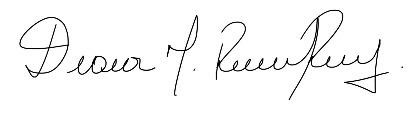 ____________________              	_____________________          JAIME G. CHECA 	 	 	DIANA M. RICAURTE 	 	 Representante Legal 	 	 	Contador 	 	  	 	                    	 	 	                                           Matrícula 45208-T 	 	 ESTADOS DE SITUACION FINANCIERA     	AL 31 DE DICIEMBRE   	         notas 	                  2023 	                                    2022ACTIVO CORRIENTE 	  	  	  DISPONIBLE                           	3 	113,574,387 	79,123,405 DEUDORES 	 	0 	0 TOTAL ACTIVO CORRIENTE 	 	113,574,387 	79,123,405 TOTAL ACTIVOS 	 	113,574,387 	79,123,405 PASIVOS Y FONDO SOCIAL 	 	 	  PASIVO 	 	 	  CUENTAS POR PAGAR 	4 	5,121,483 	395,000 TOTAL PASIVO 	 	5,121,483 	395,000 FONDO SOCIAL 	 	 	  APORTES SOCIALES 	 	5,650,000 	5,650,000 EXEDENTES AÑOS ANTERIORES  	73,078,405 	102,568,537 EXEDENTES AÑO ACTUAL 	 	29,724,499 	-29,490,132 TOTAL FONDO SOCIAL 	 	108,452,904 	78,728,405 TOTAL PASIVOS Y FONDO SOCIAL                   	 	113,574,387                       	79,123,405 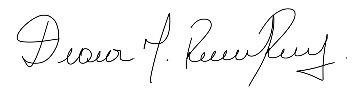 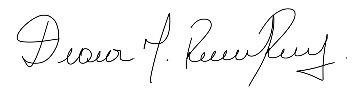 CARLOS MAURICIO JAIME G. CHECA 	DIANA M. RICAURTE  	CARDENAS  REPRESENTANTE LEGAL 	CONTADOR 	REVISOR FISCAL   	MATRICULA 45208-T 	MATRICULA 75334-T ESTADOS DE RESULTADOS INTEGRALES   	 	Años terminados al 31 de Diciembre   	 	2023 	 	2022 INGRESOS POR DONACIONES 	5 	292,674,372 	 	202,459,349 GASTOS DE ADMINISTRACION 	6 	-15,484,468 	 	-14,605,479 GASTOS DE OPERACIÓN 	7 	-243,895,381 	 	-213,310,573 EXCEDENTE OPERACIONAL 	 	33,294,523 	 	-25,456,703 INGRESOS FINANCIEROS 	 	141,352 	 	119,869 GASTOS FINANCIEROS 	8 	-3,711,376 	 	-4,153,298 EXCEDENTE NETO DEL AÑO 	 	29,724,499 	 	-29,490,132 INGRESOS POR DONACIONES 	5 	292,674,372 	 	202,459,349 GASTOS DE ADMINISTRACION 	6 	-15,484,468 	 	-14,605,479 GASTOS DE OPERACIÓN 	7 	-243,895,381 	 	-213,310,573 EXCEDENTE OPERACIONAL 	 	33,294,523 	 	-25,456,703 INGRESOS FINANCIEROS 	 	141,352 	 	119,869 GASTOS FINANCIEROS 	8 	-3,711,376 	 	-4,153,298 EXCEDENTE NETO DEL AÑO 	 	29,724,499 	 	-29,490,132 INGRESOS POR DONACIONES 	5 	292,674,372 	 	202,459,349 GASTOS DE ADMINISTRACION 	6 	-15,484,468 	 	-14,605,479 GASTOS DE OPERACIÓN 	7 	-243,895,381 	 	-213,310,573 EXCEDENTE OPERACIONAL 	 	33,294,523 	 	-25,456,703 INGRESOS FINANCIEROS 	 	141,352 	 	119,869 GASTOS FINANCIEROS 	8 	-3,711,376 	 	-4,153,298 EXCEDENTE NETO DEL AÑO 	 	29,724,499 	 	-29,490,132 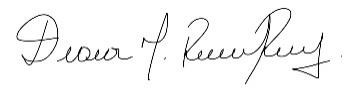 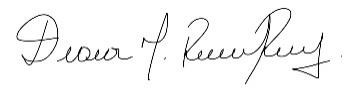 CARLOS MAURICIO JAIME G. CHECA 	DIANA M. RICAURTE  	  	CARDENAS  REPRESENTANTE LEGAL 	CONTADOR 	 	REVISOR FISCAL   	MATRICULA 45208-T 	  	MATRICULA 75334-T JAIME G. CHECA DIANA M. 	RICAURTE 	 CARLOS MAURICIO CARDENAS REPRESENTANTE LEGAL 	CONTADOR 	 REVISOR FISCAL MATRICULA 45208-T MATRICULA 75334-T ESTADO DE FLUJOS DE FECTIVOESTADO DE FLUJOS DE FECTIVOESTADO DE FLUJOS DE FECTIVOESTADO DE FLUJOS DE FECTIVOESTADO DE FLUJOS DE FECTIVOAños terminados al 31 de Diciembre 2023 	 	2022 Años terminados al 31 de Diciembre 2023 	 	2022 Años terminados al 31 de Diciembre 2023 	 	2022 Actividades de Operación  Excedente del año 29,724,499  29,724,499  -29,490,132 Ajustes al capital de trabajo  Deudores 0  0  0  Cuentas por pagar 4,726,483  4,726,483  320,252 Actividades de Financiación Efectivo al inicio del año 79,123,405  79,123,405  108,293,285 Efectivo y equivalentes de efectivo al final del año 113,574,387  113,574,387  79,123,405 JAIME G. CHECA DIANA M. RICAURTE  DIANA M. RICAURTE  CARLOS MAURICIO   CARDENAS  CARLOS MAURICIO   CARDENAS  REPRESENTANTE LEGAL CONTADOR CONTADOR  REVISOR FISCAL  REVISOR FISCAL MATRICULA 45208-T MATRICULA 45208-T   MATRICULA 75334-T   MATRICULA 75334-T Construcciones y edificaciones   	 40 a 60 años Maquinaria y equipo 	 	 	 10 a 20 años  Equipo de oficina  	 	 	 3 a 5 años  Equipo de computación y comunicación  3 a 5 años Flota y equipo de transporte  	 	 10 a 20 años ANEXO DONACIONES LOS VALORES MENORES A $300.000 SE ENCUENTRAN EN CUANTIAS MENORES ANEXO DONACIONES LOS VALORES MENORES A $300.000 SE ENCUENTRAN EN CUANTIAS MENORES access telecom colombia sas   10,500,000 acipet   440,000 amado felipe   3,000,000 ana maria duque   4,000,000 ardila moreno david ernesto   1,400,000 ardila moreno gloria amparo   900,000 asoc. colombiana de petroleo y  10,000,000 asoc.colombiana de geologos y  550,000 baquero gabrielcamilo   1,500,000 barriga andres   1,500,000 bautista jhovvana   13,850,000 benitez alvarez carlos eduarso   1,500,000 campetrol   1,000,000 carrillo elizabeth   1,800,000 chevron petroleum company   5,115,000 colorado diana mercedes   2,000,000 diaz diana   4,000,000 echevery maria catalina   500,000 equipos y controles industriales   2,640,000 escorcia aramburo fernando   3,000,000 frontera energy corp sucursal  95,000,000 globalgiving  foundation   3,468,360 gomez adriana   1,500,000 hernadez luis alejandro   640,500 igs international corp   440,000 kirk emiliani   403,400 melgarejo victor   13,750,000 muñoz alvaro   1,000,000 paramo liliana marcela   2,919,000 parex resources ltd.   2,300,000 puffer colombia   9,999,000 quintero clara ines   4,700,000 quintero de zuleta nylian mayela   300,000 ramirez diego armando   1,200,000 rico   ivan 300,000 salazar felipe   3,000,000 santos gian carlo   300,000 suarez fernando   4,300,000 tecpetrol colombia sas   1,540,000 torres carlos eduardo   1,500,000 voluntariado y estrategia   10,670,287 wood engieneering &consultancy  9,612,025 Cuantias menores 54,636,800 TOTAL 292,674,372 